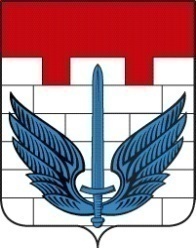 ГЛАВА ЛОКОМОТИВНОГО ГОРОДСКОГО ОКРУГАЧЕЛЯБИНСКОЙ ОБЛАСТИП О С Т А Н О В Л Е Н И Е« 01 » апреля  2020 г. № 40-пп. ЛокомотивныйО внесении изменений в постановление «О введении режима повышенной готовности» В соответствии с распоряжением Правительства Челябинской области от 01.04.2020 года № 179-рп «О внесении изменений в распоряжение Правительства Челябинской области от 18.03.2020 года № 146-рп», -ПОСТАНОВЛЯЮ:1. Внести изменения в постановление Главы Локомотивного городского округа от 23.03.2020 года № 33-п «О введении режима повышенной готовности» (в редакции постановлений Главы Локомотивного городского округа от 26.03.2020 года № 35-п; от 30.03.2020 года № 38-п; от 31.03.2020 года № 39-п):1) дополнить пунктом 9-1 следующего содержания: «9-1. Организациям, деятельность которых не приостановлена в соответствии с настоящим постановлением, усилить дезинфекционный режим, в том числе осуществлять более тщательную уборку помещений с использованием дезинфицирующих средств.»;2) пункт 13 изложить в следующей редакции:«13. Отделу ЗАГС администрации (Бочкарева А.Ш.):временно приостановить государственную регистрацию заключения и расторжения браков; обеспечить изменение дат государственной регистрации заключения брака, которые были определены ранее, и назначение новых дат государственной регистрации заключения брака (после 1 июня 2020 года). В исключительных случаях, при невозможности изменения даты государственной регистрации заключения брака, производить его государственную регистрацию лишь в присутствии лиц, вступающих в брак, не допуская приглашенных;разместить информацию, указанную в настоящем пункте, на официальном сайте администрации Локомотивного городского округа.».2. Настоящее постановление подлежит официальному опубликованию в газете «Луч Локомотивного» (Саигалина Т.Д.) и размещению на официальном сайте Администрации локомотивного городского округа в сети Интернет (Мамыкин О.В.)3. Контроль выполнения настоящего постановления возложить на исполняющую обязанности Главы администрации Локомотивного городского округа Е.М.Попову.Глава Локомотивного городского округа					А.М. Мордвинов